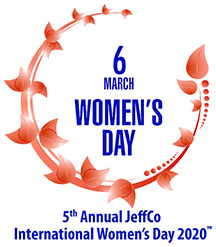 -------------------------------------------------------------------------------------------------------------At the March 6, 2020 annual luncheon, the JeffCo International Women’s Day 2020 Executive Committee  will honor women who have achieved new heights in innovation, healthcare, sports, or community impact.  Honorees will have broken the glass ceiling in their professional careers, shattered records, cracked a new code of discovery, or otherwise just rocked the world – true agents of positive change. About the NominatorName:Address:Email:Phone Number:Relationship to Nominee:About the NomineeName:Address:Email:Phone Number:Personal Linked-in Page, Facebook, web site or another Internet portal:What is the nominee’s innovation, record, or achievement? How has this glass-shattering contribution positively impacted the local, or global community?Does the nominee work in a paid position?  Include name of organization, location, her title and responsibilities, and length of time at the organization. Indicate if the nominee is a stockholder or owner.How has the nominee’s innovation been previously recognized? What else should the judges know about the nominee?  Any family obligations?  Relevant hobbies? Interesting life accomplishments?The annual JeffCo International Women’s Day event (always on March 8) celebrates the social, economic, cultural and political achievements of women. The day also marks a call to action for accelerating gender parity.Our event is registered with the official International Women’s Day organization and can be found on their web site under “events.”    www.internationalwomensday.comInternational Women's Day (IWD) has been observed since in the early 1900's - a time of great expansion and turbulence in the industrialized world that saw booming population growth and the rise of radical ideologies. International Women's Day is a collective day of global celebration and a call for gender parity. Many organizations declare an annual IWD theme that supports their specific agenda or cause, and some of these are adopted more widely with relevance than others."The story of women's struggle for equality belongs to no single feminist nor to any one organization but to the collective efforts of all who care about human rights," says world-renowned feminist, journalist and social and political activist Gloria Steinem. Thus, International Women's Day is all about unity, celebration, reflection, advocacy and action. 